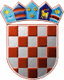 REPUBLIKA HRVATSKAGRADSKO IZBORNO POVJERENSTVOGRADA BENKOVCAKLASA:URBROJ:Benkovac,        Na osnovi članka 86. Zakona o lokalnim izborima ("Narodne novine", broj 144/12 i 121/16, u daljnjem tekstu: Zakon), nakon provedenih lokalnih izbora 21. svibnja 2017., Gradsko izborno povjerenstvo Grada Benkovca utvrdilo je i objavljujeREZULTATE IZBORA ZAČLANOVE GRADSKOG VIJEĆAGRADA BENKOVCANositelj liste: TOMISLAV BULIĆNositelj liste: FRANE TOKIĆNositelj liste: JOVAN BOJANIĆ, dr. vet. med.Nositeljica liste: DJUKA KATARIINA VRCELJNositelj liste: JOŠKO VOJKOVIĆNositelj liste: MIRKO ŠUNIĆ, dipl. oec.Nositelj liste: TOMISLAV BULIĆNositelj liste: FRANE TOKIĆNositelj liste: JOVAN BOJANIĆ, dr. vet. med.Nositeljica liste: DJUKA KATARIINA VRCELJdobila je 9  mjesta te su s te liste izabrani:dobila je 6  mjesta te su s te liste izabrani:dobila je 1  mjesto te je s te liste izabran:dobila je 1  mjesto te je s te liste izabrana:PREDSJEDNICAGRADSKOG IZBORNOG POVJERENSTVAGRADA BENKOVCAIVANA ČAČIĆ BRČIĆ______________________________I.Od ukupno 13.552 birača upisanih u popis birača, glasovalo je 4.169 birača, odnosno 30,76%, od čega je prema glasačkim listićima glasovalo 4.169 birača, odnosno 30,76%. Važećih listića bilo je 4.013, odnosno 96,26%. Nevažećih je bilo 156 listića, odnosno 3,74%.Od ukupno 13.552 birača upisanih u popis birača, glasovalo je 4.169 birača, odnosno 30,76%, od čega je prema glasačkim listićima glasovalo 4.169 birača, odnosno 30,76%. Važećih listića bilo je 4.013, odnosno 96,26%. Nevažećih je bilo 156 listića, odnosno 3,74%.II.Pojedine kandidacijske liste dobile su sljedeći broj glasova:1.2.3.4.5.6.III.Na osnovi članka 84. stavka 1. Zakona, kandidacijske liste koje sudjeluju u diobi mjesta u gradskom vijeću su:Na osnovi članka 84. stavka 1. Zakona, kandidacijske liste koje sudjeluju u diobi mjesta u gradskom vijeću su:1.HRVATSKA DEMOKRATSKA ZAJEDNICA - HDZHRVATSKA STRANKA PRAVA - HSPHRVATSKA DEMOKRATSKA ZAJEDNICA - HDZHRVATSKA STRANKA PRAVA - HSP2.KANDIDACIJSKA LISTA GRUPE BIRAČA3.DEMOKRATSKI SAVEZ SRBA - DSS4.SAMOSTALNA DEMOKRATSKA SRPSKA STRANKA - SDSSIV.Na osnovi članka 84. stavka 2. i članka 85. Zakona, utvrđuje se da su pojedine kandidacijske liste dobile sljedeći broj mjesta u gradskom vijeću:Na osnovi članka 84. stavka 2. i članka 85. Zakona, utvrđuje se da su pojedine kandidacijske liste dobile sljedeći broj mjesta u gradskom vijeću:1.HRVATSKA DEMOKRATSKA ZAJEDNICA - HDZHRVATSKA STRANKA PRAVA - HSPHRVATSKA DEMOKRATSKA ZAJEDNICA - HDZHRVATSKA STRANKA PRAVA - HSP1.TOMISLAV BULIĆ2.BORIS ERCEG3.BRANKO KUTIJA4.ANTE ERLIĆ5.ROMEO ČERINA6.MARIJA ORLOVIĆ7.MILICA STIJEPIĆ8.KREŠIMIR MARIĆ9.NIKOLA ŠEGOTA2.KANDIDACIJSKA LISTA GRUPE BIRAČA1.FRANE TOKIĆ2.JOSIP KAMBER3.BORNA NIMAC4.BRANKO GUZIĆ5.ZORAN LEDENKO6.JURE PRGOMET3.DEMOKRATSKI SAVEZ SRBA - DSS1.JOVAN BOJANIĆ, dr. vet. med.4.SAMOSTALNA DEMOKRATSKA SRPSKA STRANKA - SDSS1.DJUKA KATARIINA VRCELJV.Na osnovi članka 107. stavka 1. u svezi članka 103. stavka 1. Zakona i članka 20. Ustavnog zakona o pravima nacionalnih manjina ("Narodne novine", broj 155/02, 47/10, 80/10 i 93/11), utvrđuje se da je na provedenim izborima u gradskom vijeću osigurana odgovarajuća zastupljenost pripadnika srpske nacionalne manjine.Na osnovi članka 107. stavka 1. u svezi članka 103. stavka 1. Zakona i članka 20. Ustavnog zakona o pravima nacionalnih manjina ("Narodne novine", broj 155/02, 47/10, 80/10 i 93/11), utvrđuje se da je na provedenim izborima u gradskom vijeću osigurana odgovarajuća zastupljenost pripadnika srpske nacionalne manjine.